แบบฟอร์มการขอเผยแพร่ข้อมูลผ่านเว็บไซต์ของสำนักงานสาธารณสุขอำเภอลานสัก             บันทึกข้อความ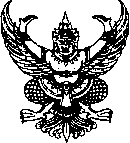 ส่วนราชการ  สำนักงานสาธารณสุขอำเภอลานสัก  อำเภอลานสัก  จังหวัดอุทัยธานี    61160                                      ที่   อน 0732/21                                    วันที่         8    มกราคม  2563     เรื่อง   รายงานผลการดำเนินงานตามมาตรการป้องกันการรับสินบนของสำนักงานสาธารณสุขอำเภอลานสักเรียน     สาธารณสุขอำเภอลานสักต้นเรื่อง	ตามที่สำนักงานปลัดกระทรวงสาธารณสุข ได้ดำเนินโครงการประเมินคุณธรรมและความโปร่งใสในการดำเนินงานของหน่วยงานภาครัฐ (Integrity and Transparency Assessment : ITA) ซึ่งเป็นการประเมินเพื่อวัดระดับคุณธรรมและความโปร่งใสในการดำเนินงานของหน่วยงาน มีกรอบการประเมินใน   ๕ ดัชนี ได้แก่ (๑) ดัชนีความโปร่งใส (๒) ดัชนีความพร้อมรับผิด (๓) ดัชนีความปลอดจากการทุจริตในการปฏิบัติงาน (๔) ดัชนีวัฒนธรรมในองค์กร และ(๕) ดัชนีคุณธรรมการทำงานในหน่วยงาน โดยใน EB ๑๗ กำหนดให้หน่วยงานมีการกำหนดมาตรการ กลไก หรือการวางระบบในการป้องกันการรับสินบน	ข้อพิจารณาและข้อเสนอสำนักงานสาธารณสุขอำเภอลานสัก ได้จัดทำประกาศและคู่มือป้องกันการรับสินบนของสำนักงานสาธารณสุขอำเภอลานสัก และได้แจ้งเวียนให้เจ้าหน้าที่ในสังกัดรับทราบและปฏิบัติตามนั้น ใน    ไตรมาส ๑ และ ๒ ที่ผ่านมากลุ่มงานบริหารทั่วไป สำนักงานสาธารณสุขอำเภอลานสัก ได้ติดตามผลการปฏิบัติตามแนวทางดังกล่าว พบว่า หน่วยงานในสังกัดได้ดำเนินการตามประกาศมาตรการป้องกันการรับสินบนอย่างเคร่งครัด และไม่พบเรื่องร้องเรียนจากกรณีการรับสินบนของเจ้าหน้าที่รัฐจึงเรียนมาเพื่อโปรดทราบ และขออนุมัติเผยแพร่รายงานบนเว็บไซต์ของหน่วยงานต่อไป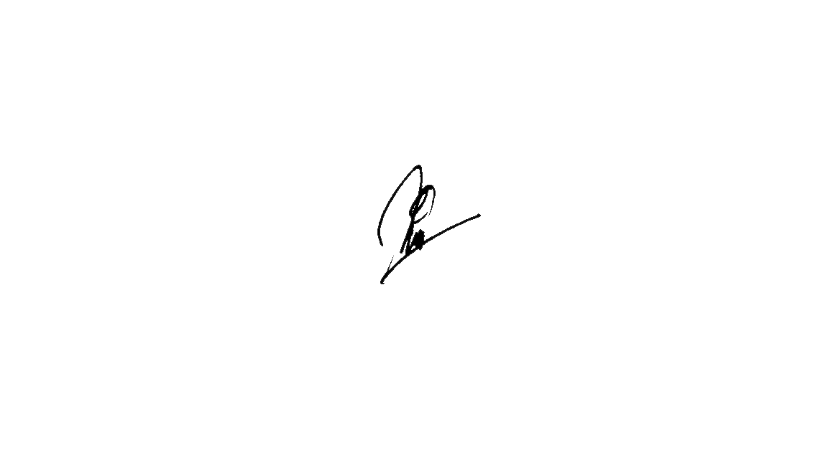                                                                      (นางวาริญา ใจโพธา)                                                             นักวิชาการสาธารณสุขชำนาญการ                    อนุมัติ/อนุญาต		   ไม่อนุมัติ   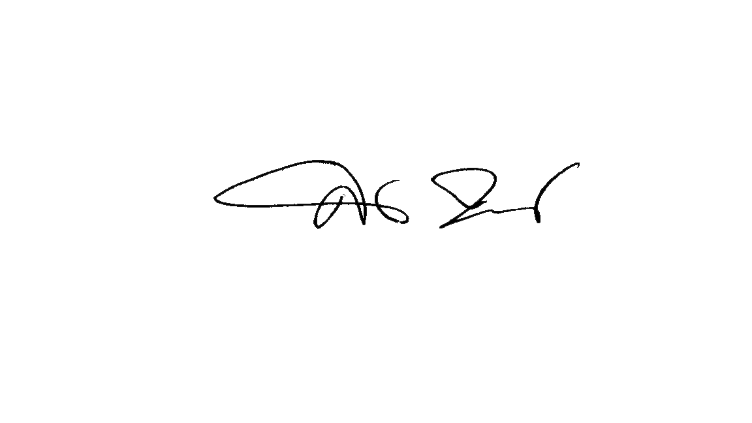                                           (นายสมเจตน์ เจียมเจือจันทร์)                              นักวิชาการสาธารณสุขชำนาญการ รักษาราชการแทน                                                      สาธารณสุขอำเภอลานสักแบบฟอร์มการขอเผยแพร่ข้อมูลผ่านเว็บไซต์ของหน่วยงานในสังกัดสำนักงานปลัดกระทรวงสาธารณสุขชื่อหน่วยงาน  :  สำนักงานสาธารณสุขอำเภอลานสักวัน/เดือน/ปี   : 8  มกราคม 2563หัวข้อ :   ประกาศสำนักงานสาธารณสุขอำเภอลานสัก เรื่อง มาตรการป้องกันการรับสินบนเพื่อป้องกันการทุจริตและประพฤติมิชอบรายละเอียดข้อมูล  (โดยสรุปหรือเอกสารแนบ)           ประกาศสำนักงานสาธารณสุขอำเภอลานสัก เรื่อง มาตรการป้องกันการรับสินบนเพื่อป้องกันการทุจริตและประพฤติมิชอบ-	แบบฟอร์มการเผยแพร่ข้อมูลต่อสาธารณะผ่าน Web site สำนักงานสาธารณสุขอำเภอลานสัก-	Print Screen จาก Web site สำนักงานสาธารณสุขอำเภอลานสักLink ภายนอก : http://203.157.212.5/lansakhealth/lansak/หมายเหตุ  :         ผู้รับผิดชอบการให้ข้อมูล                                                     ผู้อนุมัติรับรอง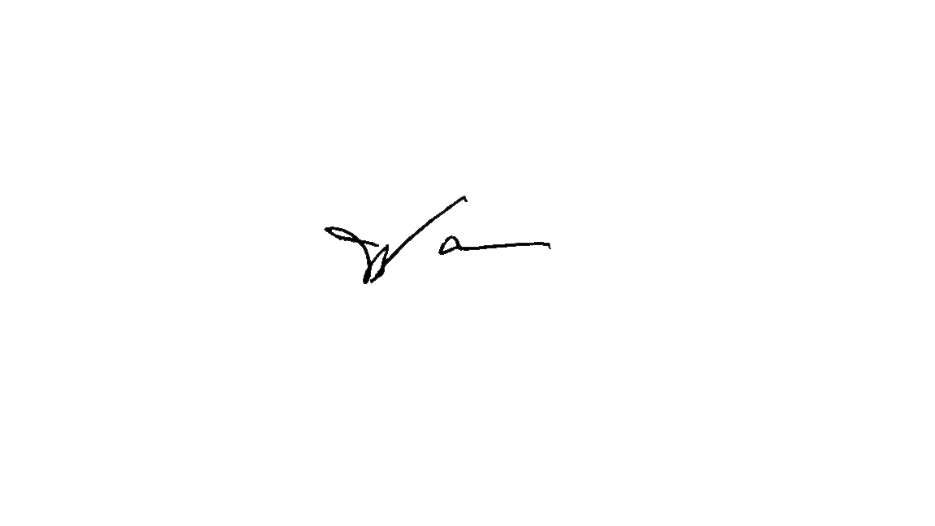            (นายบงกฏ พัฒนา)				              (นายสมเจตน์ เจียมเจือจันทร์)  ตำแหน่ง  นักวิชาการสาธารณสุขชำนาญการ                            ตำแหน่ง  สาธารณสุขอำเภอลานสัก        วันที่  8  มกราคม  พ.ศ.253	                                  วันที่ 8   มกราคม  พ.ศ.2563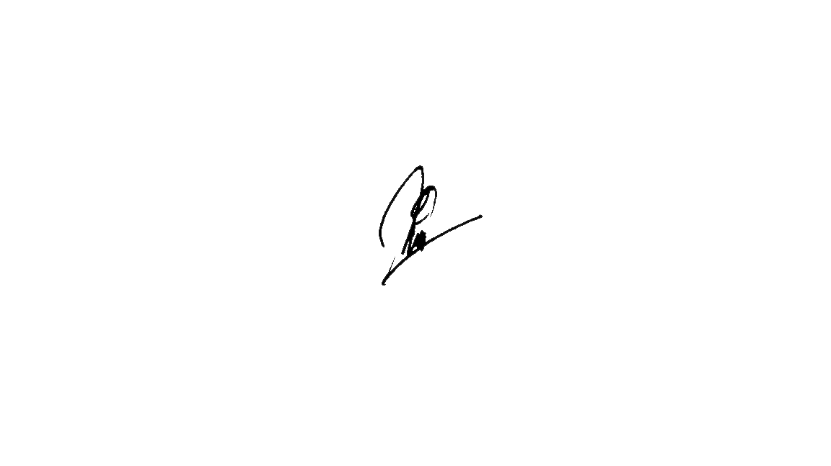       ผู้รับผิดชอบการนำข้อมูลขึ้นเผยแพร่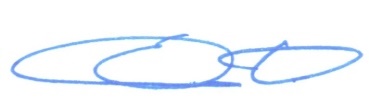     (นางวาริญา ใจโพธา)                                            นักวิชาการสาธารณสุขชำนาญการ                                               วันที่  8  มกราคม  พ.ศ.2563